From Director of Drama: Ben PhillipsTo: Parents of 5th Year students studying Drama in September	       			14 June 2019      Trip for 5th Year Drama students to see 'Touching the Void’ at Duke of York’s Theatre, London on Tuesday 12 November 2019I write to inform you of a theatre trip we are organising as part of the GCSE Drama course. Evaluating a live theatre production is one of the course requirements, and so with this in mind, we have booked tickets to see a performance of Touching the Void at Duke of York’s Theatre, London on Tuesday 12 November. This letter sets out the proposed arrangements for the trip. Please indicate whether you are happy for your son to participate in this trip by completing the form here, no later than Friday 13 September please.On Tuesday 12 November, we will travel to the Duke of York’s Theatre, London in a Barnes coach, departing from the Abingdon School Coach Park on Faringdon Road at 5pm. We will supply a packed supper to sustain students on the journey; should they wish to supplement their rations, they are welcome to bring further supplies. We estimate we will arrive back at the Abingdon Coach Park on Faringdon Road around midnight, where we ask you to collect your son from the Abingdon coach park at this point. We will ask students to keep you updated of our estimated return time on the night. Please note that due to the late finish we will not be able to make any additional drop-offs en route to school.The total cost of the trip, including ticket, packed meal and return coach travel will be in the region of £37 per person, depending on final numbers. The cost would be added to your end of term bill in December. The trip will be supervised by Mr Phillips and Mr McDonnell. All standard risk assessment procedures will be carried out in advance. Very many thanks in advance for your assistance with this matter. Yours sincerely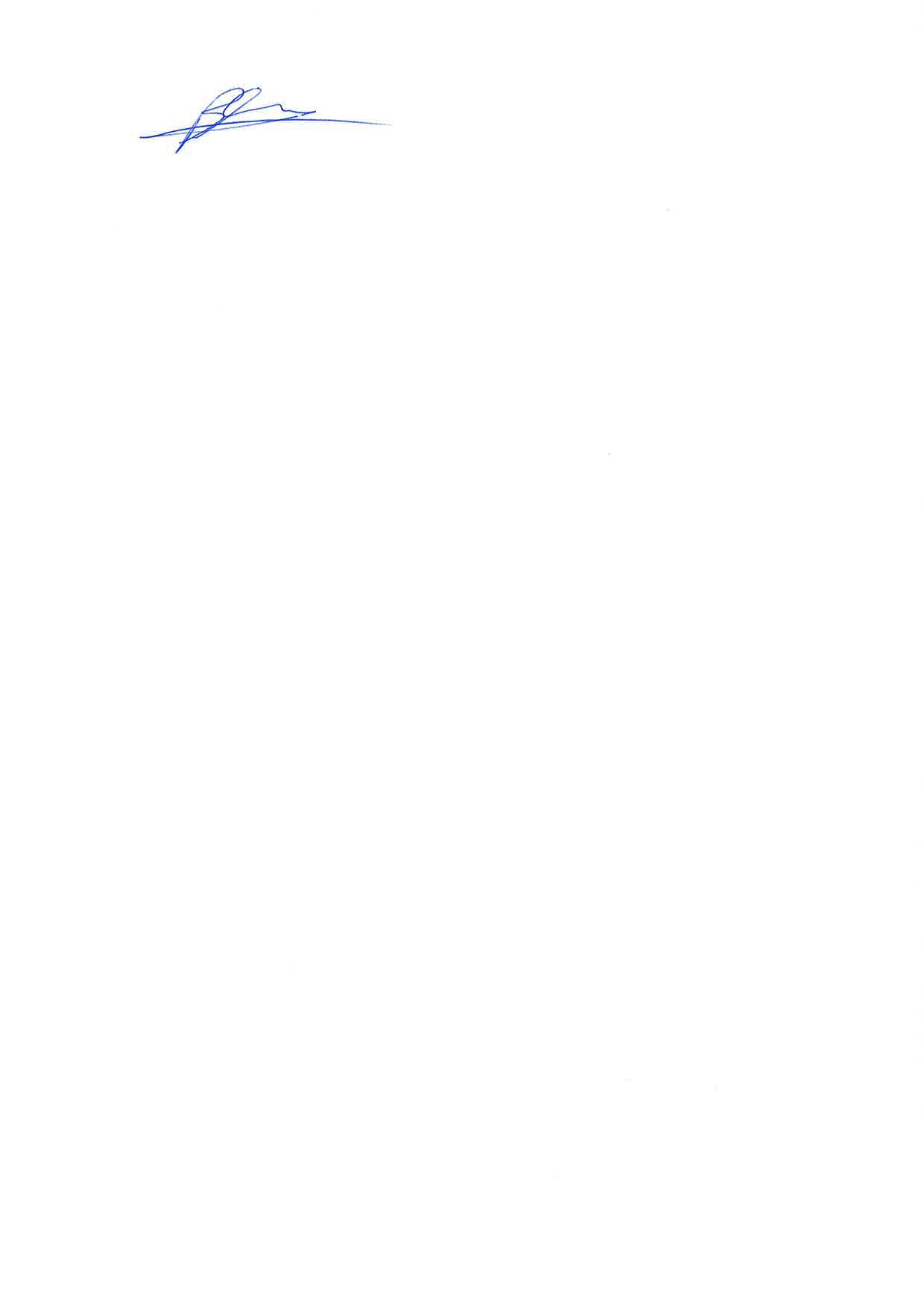 Ben PhillipsDirector of Drama, Abingdon Schoolben.phillips@abingdon.org.uk